DOBELES NOVADA PAŠVALDĪBAIIesniedzējs:(Fiziskas personas vārds, uzvārds/ juridiskas personas nosaukums)) (Fiziskās personas kods/ juridiskās personas reģistrācijas kods) (Adrese) (Tālruņa numurs un e-pasts)I E S N I E G U M SPAR ATĻAUJAS IZSNIEGŠANU KOKMATERIĀLU KRAUTUVES IZVIETOŠANAILūdzu izsniegt atļauju kokmateriālu krautuves izvietošanai Dobeles novadā:Paredzētā krautuves atrašanās vieta: ceļa labā puse          ceļa kreisā puse Ceļa zemes nodalījuma joslas paredzētais izmantošanas laiks: Atbildīgā persona par darbu izpildi un satiksmes drošību:Atbildīgā persona par krautuves vietas (ceļa zemes nodalījuma joslas) sakārtošanu pēc darbu pabeigšanas:Informācija par kokmateriālu krautuvi objektā:Pielikumā:  Darba vietas aprīkojuma shēma (1.Pielikums) Citi dokumenti: (iesniedzēja paraksts)(paraksta atšifrējums/ juridiskai personai - amats)20.gada Pašvaldības autoceļš Nr.:Pašvaldības autoceļa nosaukums:km (no – līdz):Pie zemes vienības ar kadastra apzīmējumu:no 20.gada līdz 20.gada Vārds, uzvārds:Tālrunis, e-pasts:Vārds, uzvārds:Tālrunis, e-pasts:1.Pieļaujamais krautnes garums: līdzPieļaujamais krautnes garums: līdzPieļaujamais krautnes garums: līdzmetri;2.Pieļaujamais krautnes izvietojums: ne tuvāk par 6 (sešiem) metriem no ceļa ass;Pieļaujamais krautnes izvietojums: ne tuvāk par 6 (sešiem) metriem no ceļa ass;Pieļaujamais krautnes izvietojums: ne tuvāk par 6 (sešiem) metriem no ceļa ass;Pieļaujamais krautnes izvietojums: ne tuvāk par 6 (sešiem) metriem no ceļa ass;Pieļaujamais krautnes izvietojums: ne tuvāk par 6 (sešiem) metriem no ceļa ass;3.Krautnes augstums nedrīkst pārsniegt: 2,5 metrus;Krautnes augstums nedrīkst pārsniegt: 2,5 metrus;Krautnes augstums nedrīkst pārsniegt: 2,5 metrus;Krautnes augstums nedrīkst pārsniegt: 2,5 metrus;Krautnes augstums nedrīkst pārsniegt: 2,5 metrus;4.Paredzētais apjoms:m3.m3.m3.1.PielikumsKokmateriālu krautnes vietas aprīkojuma shēma 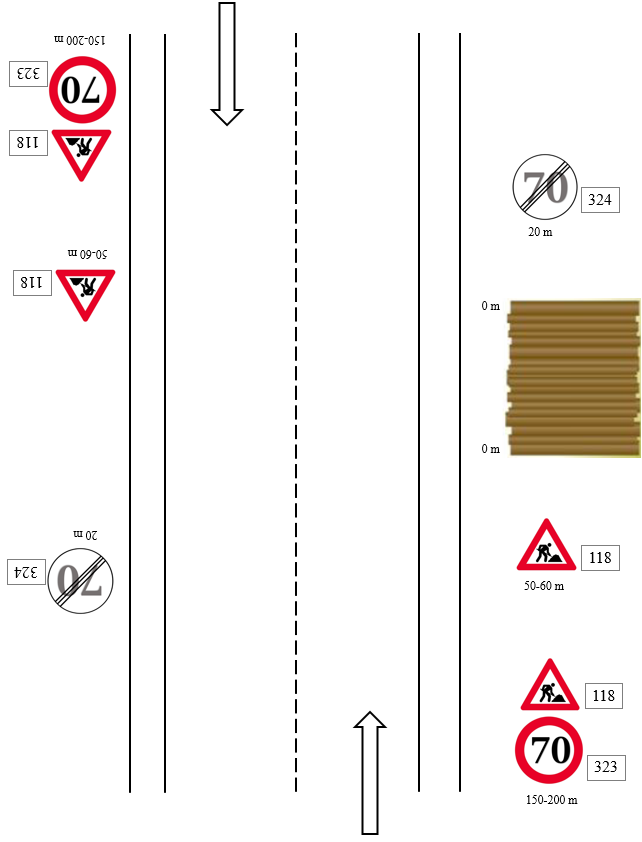 Darbu veicējs:Atbildīgā persona par darba vietas aprīkošanu un uzturēšanu:Piezīmes:Saskaņā ar Ministru kabineta 2001.gada 02.oktobra noteikumiem Nr. 421“Noteikumi par darba vietu aprīkošanu uz ceļiem”;Darba vietas aprīkojuma shēmā uzrādīt visas esošās ceļa zīmes (ja tādas ir);Ceļa zīmēm ir jābūt atbilstoši uzstādītām, tīrām un bez bojājumiem;Ceļa zīmju aizmugurē ir jābūt novietotai informācijai par to izgatavotāju, izgatavošanas laiku un atbilstību tehniskajām īpašībām;Kokmateriālu iekraušanas brīdī darba mašīnai ir jābūt ieslēgtai dzeltenai mirgojošai vai rotējošai bākugunij;Izmantot 2.izmēra grupas ceļa zīmes.